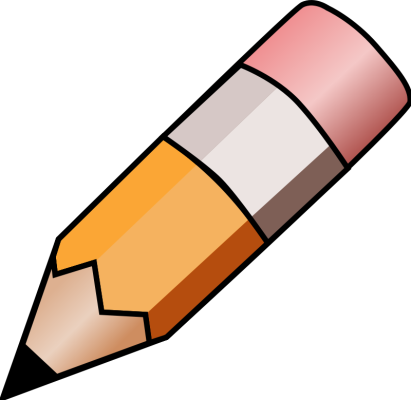 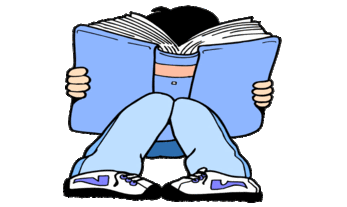 YEAR 5 HOME LEARNING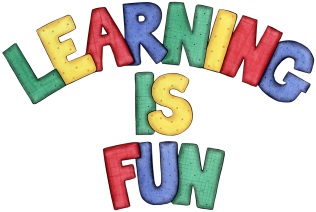 YEAR 5 HOME LEARNINGDate Set05.04.19Date Due12.04.19MathleticsThis week on Mathletics we will be focussing on fractions. All activities can be found on mathletics.com SpellodromeWritingThis week, children will be focusing on revision words. Spellings can also be found on spellodrome.cominnocentaccidenturgencycurrencydoubtsalmonbreakableadaptablehorriblevisibleEgyptiansAntarcticawatertightheadacherecipehygieneapplianceobedientpalmterribleWriting task – Due 10.04.19This week for their writing piece children are to create a biography using https://www.roalddahl.com/roald-dahl/about about Roald Dahl. To include:key dates and events be in past tenseintroduction to who he was closing statement that recaps their importancewritten in 3rd persontime prepositional phrasesReadingRecommended daily reading time: KS2 40 minutes.Home Learning ProjectDate Set:                       N/A                             Date Due:GreekPlease go to Greek Class Blog for Greek Home LearningGreek Class - St Cyprian's Greek Orthodox Primary Academy